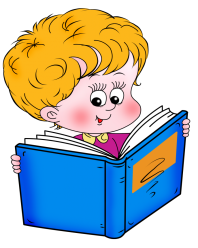 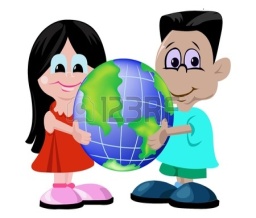 «Мой край»
Фамилия и имя: ___________________________________________________________Дай определение понятиям:1. Генеалогия – это __________________________________________________________________________________________________________________________________________.2. Генеалогическое древо семьи – это __________________________________________________________________________________________________________________________________________.3. Родословная – это __________________________________________________________________________.Оцени свою деятельность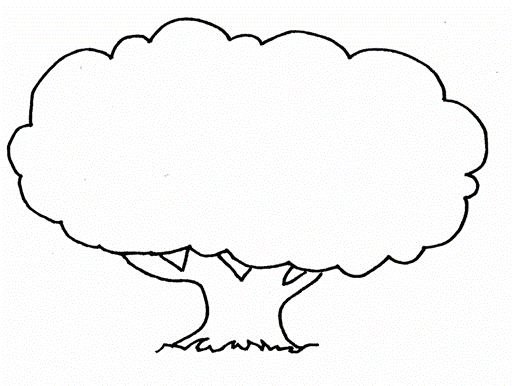 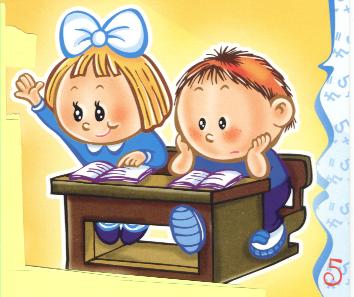 Раскрась крону дерева цветными карандашами:
Зелёным – всё получилось, всё понравилось, работал активно.        
Жёлтым – старался, работал, всё получилось, но не всё понял. 
Красным – не всё понравилось и не всё получилось.                             